Сафина Зиля  ЭУЭм-1-19Практическое занятие 4Методы оценки инвестицийОпределение внутренней нормы доходностиЗАДАНИЯ по теме1. Рассмотрите влияние распределения доходов во времени на показатель ВНД. Сделайте выводы.РЕШЕНИЕПроект А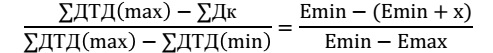 ВНДА = 14,08%Проект БВНДБ = 8,15%Предпочтение отдается проекту с максимальной  ВНД.2. Рассмотрите влияние распределения доходов во времени на изученные показатели эффективности проектов. Сделайте выводы.РЕШЕНИЕПроект АВНДА = 9,2%Проект БВНДБ = 4,9%Предпочтение отдается проекту с максимальной  ВНД.Проект АПроект БИнвестиционные затраты, тыс. руб.750750Текущий доход, тыс. руб. по интервалам:     140010025004003100500Временной интервал0123Инвестиционные затраты, тыс. руб.750Текущий доход от проекта, тыс. руб.400500100Коэффициент дисконтирования, min (Е=5%)0,9520,9070,864Max дисконтированный текущий доход, тыс. руб.0380,8453,586,4∑ = 920,7Max кумулятивный дисконтированный денежный поток, тыс. руб.-750-369,284,3170,7Коэффициент дисконтирования, max (Е=21%)0,8260,6830,564Min дисконтированный текущий доход, тыс. руб.0330,4341,556,4∑ = 728,3Min кумулятивный дисконтированный денежный поток, тыс. руб.-750-419,6-78,1-21,7Временной интервал0123Инвестиционные затраты, тыс. руб.750Текущий доход от проекта, тыс. руб.100400500Коэффициент дисконтирования min (Е=5%)0,9520,9070,864Max дисконтированный текущий доход, тыс. руб.095,2362,8432∑ = 890Max кумулятивный дисконтированный денежный поток, тыс. руб.-750-654,8-292140Коэффициент дисконтирования, max (Е=15%)0,870,7560,658Min дисконтированный текущий доход, тыс. руб.087302,4329∑ = 718,4∑ = 718,4Min кумулятивный дисконтированный денежный поток, тыс. руб.-750-663-360,6-31,6Проект АПроект БИнвестиционные затраты, тыс. руб.13001300Текущий доход, тыс. руб. по интервалам:     180030025005003300800Временной интервал0123Инвестиционные затраты, тыс. руб.1300Текущий доход от проекта, тыс. руб.800500300Коэффициент дисконтирования, min (Е=5%)0,9520,9070,864Max дисконтированный текущий доход, тыс. руб.0761,6453,5259,2∑ = 1474,3Max кумулятивный дисконтированный денежный поток, тыс. руб.-1300-538,4-84,9174,3Коэффициент дисконтирования, max (Е=21%)0,8260,6830,564Min дисконтированный текущий доход, тыс. руб.0660,8341,5169,2∑ = 1171,5Min кумулятивный дисконтированный денежный поток, тыс. руб.-1300-639,2-297,7-128,5Временной интервал0123Инвестиционные затраты, тыс. руб.1300Текущий доход от проекта, тыс. руб.300500800Коэффициент дисконтирования min (Е=5%)0,9520,9070,864Max дисконтированный текущий доход, тыс. руб.0285,6453,5691,2∑ = 1430,3Max кумулятивный дисконтированный денежный поток, тыс. руб.-1300-1014,4-560,9130,3Коэффициент дисконтирования, max (Е=15%)0,870,7560,658Min дисконтированный текущий доход, тыс. руб.0261378526,4∑ = 1165,4Min кумулятивный дисконтированный денежный поток, тыс. руб.-1300-1039-661-134,6